The National Lottery Community Fund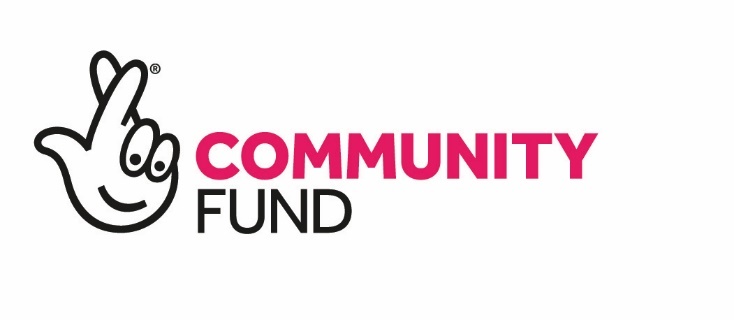 Grant AnnouncementDate: Thursday 2 September 2021Number of grants: 81Total Awarded: £2,651,839Table 1: Grants awarded across all Northern Ireland     Table 2: Grants awarded in Antrim and NewtownabbeyTable 3: Grants awarded in Ards and North DownTable 4: Grants awarded in Armagh City, Banbridge and Craigavon.																Table 5: Grants awarded in BelfastTable 6: Grants awarded in Causeway Coast and GlensTable 7: Grants awarded in Derry City and StrabaneTable 8: Grants awarded in Fermanagh and OmaghTable 9: Grants awarded in Lisburn and CastlereaghTable 10: Grants awarded in Mid and East AntrimTable 11: Grants awarded in Mid UlsterTable 12: Grants awarded in Newry, Mourne and DownOrganisationLocationProject summaryAmount awardedFunding programmeAutism NI (PAPA)Across Northern IrelandAutism NI is using a £9,823 grant to run training workshops for parents/carers who have an autistic child. The workshops will be focused on the most common support needs identified by the autism community across Northern Ireland and will run in Armagh, Ballymena, Bangor, Belfast, Coleraine, Derry/Londonderry, Downpatrick, Lisburn, Enniskillen, Magherafelt, Newry and Omagh.£9,823Awards for All Northern IrelandEimear’s WishAcross Northern IrelandEimear’s Wish in west Belfast is using a £9,943 grant to buy publicity and marketing materials to raise awareness about Stem Cell Donation and the Donor Register across Northern Ireland.£9,943Awards for All Northern IrelandHope 4 UR Life LimitedAcross Northern IrelandHope 4 UR Life is using a £9,899 grant to run a pilot programme for 10 primary schools and 10 secondary schools across Northern Ireland to support children during the transition period between primary and post primary education. The project will use the ‘My Origin Story’ Workbooks to address the young people’s concerns in a creative way and improve their resilience and mental health.£9,899Awards for All Northern IrelandStroke AssociationAcross Northern IrelandThe Stroke Association is using a £498,771 grant to help stroke survivors and their carers develop emotional resilience and re-adjust to life after a stroke. Over three years, in partnership with NI Chest, Heart and Stroke (NICHS), the project will offer counselling, self-management workshops and events to build peer support networks and increase recovery, leading to more independence and integration into the community for those affected by stroke.£498,771People and CommunitiesThe Chartered Institute of Fundraising in Northern IrelandAcross Northern IrelandThe Chartered Institute of Fundraising in Northern Ireland is using an £8,700 grant to help build the skills and of charities, community groups, umbrella organisations and network organisations from across Northern Ireland, to help them recover from the pandemic. The project will run 10 online workshops, culminating in a conference.   £8,700Awards for All Northern IrelandThe Mae Murray FoundationAcross Northern IrelandThe Mae Murray Foundation in Larne is using a £9,983 grant to take 115 people with complex disabilities from across Northern Ireland surfing using a sit-down surfboard during Summer/Autumn 2021 at Benone beach.  The project will enable them to feel empowered, meet others safely and take part in physical activities following a long period of shielding during the pandemic.£9,983Awards for All Northern IrelandVersus ArthritisAcross Northern IrelandVersus Arthritis is using a £357,863 grant to provide prevention and early intervention support for 3,200 people with arthritis across Belfast, and areas in the South Eastern and Western Health and Social Care Trusts. Over four years the project is providing opportunities to influence relevant statutory, voluntary and community services, setting up pain/self-management programmes, and establishing local groups which provide support and activities. People living in the Belfast, Ards, North Down, Down and Lisburn, Derry/Londonderry, Strabane and Limavady areas will get the opportunity to hear from others about their experience of living with arthritis, listen to talks on support/treatment available and discuss service provision.£357,863People and CommunitiesOrganisationLocationProject summaryAmount awardedFunding programmeLiving our Lives Over 50's Group, BurnsideAntrim and NewtownabbeyLiving our Lives Over 50s Group, Burnside, is using a £9,920 grant to provide activities and trips for older people living in the Antrim area. This will reduce isolation and encourage members to get involved again in activities following the pandemic.£9,920Awards for All Northern IrelandOrganisationLocationProject summaryAmount awardedFunding programme6th Bangor Scout GroupArds and North Down6th Bangor Scout Group is using a £5,115 grant to deliver training sessions and two weekend events for explorer scouts aged 14-18 and their leaders. The project will improve their social communication skills, teach them map reading, and develop their planning and preparation skills.£5,115Awards for All Northern IrelandBangor Foodbank and Community SupportArds and North DownBangor Foodbank and Community Support is using a £184,590 grant to expand their foodbank service and provide training and support for people in crisis. Over three years the project will empower people and families to better cope with challenges including financial issues, food poverty, mental health, and relationship issues. Support and training classes will be based on the needs of clients but could include food plans, cookery videos produced by local students, First Aid training, digital skills, basic home maintenance skills, CV writing, money clinic, and health and wellbeing sessions. The facilities will also be used for community activities by other local organisations which the foodbank clients could also attend. £184,590People and CommunitiesLadybird Children’s ServicesArds and North DownLadybird Children’s Services in Bangor is using a £10,000 grant to buy outdoor play equipment to improve the health and wellbeing of their young people and allow more activities to take place outside. £10,000Awards for All Northern IrelandPortavogie True Blues LOL 552Ards and North DownPortavogie True Blues LOL 552 is using a £10,000 grant to replace the flooring in their hall with a concrete floor. This will provide a safer space to run activities for young people to reduce anti-social behaviour.£10,000Awards for All Northern IrelandWest Winds Development AssociationArds and North DownWest Winds Development Association in Newtownards is using a £10,000 grant to run activities for people to get involved in the community again in a positive way. Activities include a youth environmental project to redevelop an area covered in graffiti, a Hen's Shed project for local women, walking groups, and mental health first aid training for committee members. £10,000Awards for All Northern IrelandOrganisationLocationProject summaryAmount awardedFunding programmeBanbridge Masonic InstituteArmagh City, Banbridge and CraigavonBanbridge Masonic Institute is using a £10,000 grant to refurbish their kitchen so more community activities can take place there. This will improve health and wellbeing for people in the local area.£10,000Awards for All Northern IrelandBarnardo'sArmagh City, Banbridge and CraigavonBarnardo’s is using a £350,106 grant to support up to 35 young people with a disability, per year, who are transitioning or have transitioned from children to adult services within the Southern Health and Social Care Trust area. Over three years the project is helping the young people to increase their independence, negotiate their own transition to adult services and to better integrate in the community. Activities include advocacy support, life skills classes, social activities, home visits and an annual residential.£350,106Empowering Young PeopleBawn Bunnies PlaygroupArmagh City, Banbridge and CraigavonBawn Bunnies Playgroup in Hamiltonsbawn, Co Armagh, is using a £9,999 grant to improve their outdoor play area so they can provide more learning opportunities for the children who attend the playgroup.£9,999Awards for All Northern IrelandKnitted Knockers of NI LtdArmagh City, Banbridge and Craigavon Knitted Knockers of NI in Lurgan is using a £10,000 grant to run an eight-week pilot scheme to set up a Breast Cancer Health and Wellbeing Centre in Brownlow House Courtyard and trial different activities. Support includes creative workshops, counselling, gardening, alternative therapies, and nipple tattooing. Members, who are living with Breast Cancer or are survivors, will receive help and support each other while taking part in activities.£10,000Awards for All Northern IrelandLaurencetown SummerschemeArmagh City, Banbridge and CraigavonLaurencetown Summerscheme is using a £10,000 grant to deliver four family fun days and fifteen activity days in various locations including Banbridge Amateur Boxing Club, Tullylish Gaelic Club, Havelock Park and Laurencetown Community Centre. The project will bring the community together and address the isolation experienced by young people during the pandemic.£10,000Awards for All Northern IrelandOut of the ShadowsArmagh City, Banbridge and CraigavonOut of the Shadows in Richhill is using a £9,950 grant to buy a polytunnel and gym equipment so members can grow plants and vegetables and create a small gym to support members health and wellbeing.£9,950Awards for All Northern IrelandRichhill True Blues Temperance LOL 665Armagh City, Banbridge and CraigavonRichhill True Blues Temperance LOL 665 is using a £10,000 grant to install a new kitchen at their premises to improve their facilities for community activities. This will improve health and wellbeing for local people.£10,000Awards for All Northern IrelandRichhill Women's InstituteArmagh City, Banbridge and CraigavonRichhill Women’s Institute is using a £6,100 grant to refurbish their kitchen so more community activities can take place there. The project will increase opportunities for people to come together and reduce isolation.£6,100Awards for All Northern IrelandTemplar Court Residents GroupArmagh City, Banbridge and CraigavonThe Templar Court Residents Group in Lurgan is using a £10,000 grant to install a garden room to provide a space for older people and people with disabilities living at Templar Court to take part in activities including craft classes, Knit and Natter groups, gardening sessions and social meetings. The project will health and wellbeing for the residents.£10,000Awards for All Northern IrelandOrganisationLocationProject summaryAmount awardedFunding programmeArdoyne Afterschools ClubBelfastArdoyne Afterschools Club is using a £9,402 grant to part fund a playworker who will support the running of social, educational and recreational activities for children aged 5-11.£9,402Awards for All Northern IrelandArellian Nursery SchoolBelfastArellian Nursery School in south Belfast is using a £6,325 grant to develop a Forest School area in the school grounds. This will provide a shared learning resource for the local area which will be utilised by youth clubs, community groups and schools.£6,325Awards for All Northern IrelandCompass Counselling CICBelfastCompass Counselling, based in the Shankill area, is using a £10,000 grant to provide therapeutic talking therapy and/or complementary therapies for people experiencing mental health issues and life changing events that are causing emotional upset/distress in their lives. £10,000Awards for All Northern IrelandConway Education CentreBelfastConway Education Centre in west Belfast is using a £9,980 grant to run a pilot education programme for refugees aged 16-18 to improve their English Language skills so they can confidently engage with others and access relevant local community services. £9,980Awards for All Northern IrelandCregagh Primary SchoolBelfastCregagh Primary School, which is a community hub and shares a site with Cregagh Youth and Community Centre, is using a £10,000 grant to create a shared community outdoor space. This includes a pre-schoolers Trim Trial play area, raised bed allotments for inter-generational use, and a sensory garden for the children from the Hearing-Impaired Unit to enjoy. £10,000Awards for All Northern IrelandD'Sign Arts (NI)BelfastD’Sign Arts in Belfast is using a £4,105 grant to buy digital and IT equipment and to train people with hearing loss to produce films about their experiences through COVID-19 and the Troubles. The project will give the Deaf community confidence to express their views and feelings in their preferred language.£4,105Awards for All Northern IrelandFortwilliam Musical SocietyBelfastFortwilliam Musical Society in north Belfast is using an £8,800 grant to deliver a series of outdoor singing events that will bring the whole community together and bring music and joy back to people following lockdown. The events will take place in public parks, residential care homes and community settings in Armagh, Belfast, Glengormley and Lisburn.£8,800Awards for All Northern IrelandGroundwork NIBelfastGroundwork NI is using a £10,000 grant to run a Young Leaders of Tomorrow Project for 20 young women aged 16-19 from across Belfast.  The cross-community project will develop leadership skills and improve the health and wellbeing of the young people.£10,000Awards for All Northern IrelandLagan Village Youth and Community GroupBelfastLagan Village Youth and Community in east Belfast is using a £9,940 grant to support young people from the Ravenhill and Woodstock Road areas at risk aged 8-11 years old. The project will run physical and educational activities to improve their health and wellbeing, give them a voice, and reduce anti-social behaviour.£9,940Awards for All Northern IrelandNIACROBelfastNIACRO in Belfast is using a £10,000 grant to support women in contact with the justice system to build relationships with their communities. The project will support the women to connect with local groups and take part events and activities so they can form support networks and reduce reoffending.£10,000Awards for All Northern IrelandOpen Ormeau Community CollectiveBelfastOpen Ormeau Community Collective in south Belfast is using a £9,600 grant to run a series of community activities for local residents to help their local community to connect and thrive.£9,600Awards for All Northern IrelandPeacePlayers International - Northern IrelandBelfastPeacePlayers International Northern Ireland is using a £9,800 grant to run a community programme for young people, utilising sports. The project will bring young people from differing backgrounds in Belfast together.£9,800Awards for All Northern IrelandPIPS CharityBelfastPIPS Charity in north Belfast is using a £10,000 grant to buy IT equipment and update their systems. The project will improve the running of the organisation so that they can expand their services, which support people affected by suicide, self-harm and mental health issues, into Derry/Londonderry and Enniskillen.£10,000Awards for All Northern IrelandStreet Soccer NIBelfastStreet Soccer NI is using a £10,000 grant to set up a community of volunteers in Belfast and Derry/Londonderry to support their work with disadvantaged groups. This will provide an opportunity for volunteers to learn new skills, make connections and build friendships.£10,000Awards for All Northern IrelandThe Dock, Titanic QuarterBelfastThe Dock, Titanic Quarter, is using a £10,000 grant to help re-establish the volunteer-run, donations-only café, which is also used by community groups. The project wants to redevelop a sense of community in the area which has been lost through the pandemic. £10,000Awards for All Northern IrelandOrganisationLocationProject summaryAmount awardedFunding programmeAgherton Parish ChurchCauseway Coast and GlensAgherton Parish Church in Portstewart is using a £10,000 grant to run a mental health support programme for the local community. The project will provide weekly sessions where Parish Nurses will provide support and if required signpost to other services, including counselling.£10,000Awards for All Northern IrelandCauseway Multi-Cultural ForumCauseway Coast and GlensCauseway Multi-Cultural Forum is using a £1,300 grant to run a health and wellbeing programme to improve physical and mental health. Activities include laughter yoga, breathing exercise and Chinese stretches. £1,300Awards for All Northern IrelandMagilligan Community AssociationCauseway Coast and GlensMagilligan Community Association is using a £10,000 grant to fund their centre coordinator so they can continue to run community activities to benefit local people. £10,000Awards for All Northern IrelandOrganisationLocationProject summaryAmount awardedFunding programmeAllegriDerry City and StrabaneAllegri in Derry/Londonderry is using an £8,245 grant to run a five-day cross-community arts education summer scheme for 60 children and young people. Activities include music, drama, dance, visual arts, a team building day-trip and a performance. The project will build skills and improve mental health, creativity, teamwork, and confidence. The project will also run training for volunteers.£8,245Awards for All Northern IrelandAn Gaeláras LimitedDerry City and StrabaneAn Gaeláras in Derry/Londonderry is using a £3,980 grant to carry out essential maintenance to the main entrance door of their cultural centre, Cultúrlann Uí Chanáin, to allow it to operate correctly for access to community activities. £3,980Awards for All Northern IrelandCathedral Youth ClubDerry City and StrabaneCathedral Youth Club is using a £74,714 grant to a programme of activities for young people living within the Triax Neighbourhood Renewal Area in Derry/Londonderry to improve their educational and employment prospects. The three-year project is running a luncheon club for older people, young men's/women's groups, a youth committee, opportunities to learn leadership skills, volunteering, employment skills workshops, work experience and accredited courses. The project will improve the young people’s confidence, self-esteem and motivation so they can reach their potential. £74,714Empowering Young PeopleClaudy LOL No 649Derry City and StrabaneClaudy LOL No 649 is using a £10,000 grant to carry out internal repairs to their building, including insulation, damp proofing, plastering walls and painting the interior of the hall. This will make the space more comfortable for local community organisations to use for social and recreational activities.£10,000Awards for All Northern IrelandDerry and District Beekeeping AssociationDerry City and StrabaneDerry and District Beekeeping Association is using a £9,625 grant to buy equipment and run a programme to promote nature activities and the education of beekeeping to nurture the environment for future generations. £9,625Awards for All Northern IrelandDrive 105Derry City and StrabaneDrive 105 FM, a community radio station in Derry/Londonderry, is using a £10,000 grant to cover their running costs over the next six months. This will ensure they can continue to operate their programming which provides volunteering opportunities for over 50 people and has over 15,000 listeners.£10,000Awards for All Northern IrelandDrumahoe Community AssociationDerry City and StrabaneDrumahoe Community Association is using an £8,730 grant to run community events for young people, older people and families. Events include the village in bloom competition and health and wellbeing activities.£8,730Awards for All Northern IrelandEnagh Country Park Enterprises LtdDerry City and StrabaneEnagh Country Park Enterprises in Derry/Londonderry is using a £9,500 grant to carry out a feasibility study and a community consultation to explore the potential for bringing the Auld School and Chapel buildings back into community use.£9,500Awards for All Northern IrelandFellowship Of Good Counsel Trust Londonderry (Columba Community)Derry City and StrabaneFellowship of Good Counsel Trust Londonderry is using a £4,250 grant to run a social outreach programme for older people. The project will build self-esteem and reduce loneliness and social isolation.£4,250Awards for All Northern IrelandGalliagh Residents AssociationDerry City and StrabaneGalliagh Residents Association in Derry/Londonderry is using a £10,000 grant to run a wellbeing programme for the local community. Activities include yoga and alternative therapies.£10,000Awards for All Northern IrelandLong Tower Youth and Community CentreDerry City and StrabaneLong Tower Youth and Community Centre, which is based in an interface area in Derry/Londonderry, is using a £10,000 grant to run interventions and diversionary activities for young people to reduce anti-community behaviour. The project is also transforming an outdoor space to use for activities and games.£10,000Awards for All Northern IrelandOn Street Community YouthDerry City and StrabaneOn Street Community Youth in Derry/Londonderry is using a £9,991 grant to run additional activities for young people on Monday and Tuesday evenings to reduce anti-community behaviour.£9,991Awards for All Northern IrelandSt Columba's Church, Long TowerDerry City and StrabaneSt. Columba’s Church, Long Tower, based in Derry/Londonderry, is using a £5,758 grant to make their building more accessible so everyone in the community can access activities to celebrate the 1500th anniversary of the birth of St Columba. They will create an accessible audio tour and promote it to schools, community groups and tourists. £5,758Awards for All Northern IrelandOrganisationLocationProject summaryAmount awardedFunding programmeBadoney Development PartnershipFermanagh and OmaghBadoney Development Partnership is using £9,999 grant to develop an online information hub to promote the health and wellbeing activities available within the rural areas of Owenkillew, Gortin and Plumbridge.£9,999Awards for All Northern IrelandBrooke House Health and Wellbeing CentreFermanagh and OmaghBrooke House Health and Wellbeing Centre is using a £9,100 grant to deliver a programme of counselling, complimentary therapies and physiotherapy sessions for ex-police officers and ex-members of the armed forces and their families. £9,100Awards for All Northern IrelandLakeland Community CareFermanagh and OmaghLakeland Community Care used a £10,000 grant to deliver a two-week summer scheme in August for 100 children in Derrygonnelly Community Centre and Belcoo Healthy Living Centre. This improved children’s physical and mental health and wellbeing, social skills and confidence.£10,000Awards for AllThe Saturday ClubFermanagh and OmaghThe Saturday Club in Omagh is using an £8,645 grant to provide an online programme of activities for young people, aged 6-18 who have learning disabilities, to provide social opportunities and personal development.£8,645Awards for All Northern IrelandOrganisationLocationProject summaryAmount awardedFunding programmeAtlas Women's CentreLisburn and CastlereaghAtlas Women’s Centre in Lisburn is using a £10,000 grant to provide Peace of Mind workshops for the local community to improve mental health and wellbeing.£10,000Awards for All Northern IrelandAzora Community Farm LimitedLisburn and CastlereaghAzora Community Farm near Hillsborough is using a £10,000 grant to buy equipment and increase the growing space they have available so more people can take part in gardening activities to improve mental health and wellbeing.£10,000Awards for All Northern IrelandLCC Community TrustLisburn and CastlereaghLCC Community Trust in Lisburn is using a £184,300 grant to run an enhanced volunteer programme which will improve health and wellbeing, build community connections and develop skills for their volunteers. Over three years the project is improving the structure of the volunteer programme, providing support and training for volunteers and recruiting more volunteers. The project will involve volunteers in all aspects of the organisation’s work, including making key decisions and shaping current service provision. £184,300People and CommunitiesOrganisationLocationProject summaryAmount awardedFunding programmeBallykeel 1 Moving Forward Community GroupMid and East AntrimBallykeel 1 Moving Forward Community Group in Ballymena is using a £61,338 grant to allow them to continue to run activities for the local community to improve their health and wellbeing and reduce isolation. Over four years the project is running a breakfast club for people to access a low-cost hot meal and make new friends, an annual Christmas dinner for older people, a knitting and crocheting group for older women, a support group for people living with Fibromyalgia, and seasonal fun days for families and the wider community. Activities will be run by volunteers and committee members.£61,338People and CommunitiesCarnlough Womens InstituteMid and East AntrimCarnlough Womens Institute is using a £1,910 grant to provide a drop-in Centre at Ardclinis Parish Hall every Wednesday from 11am-1pm, where people can meet, take part in a range of activities, and feel like a part of the community once again. £1,910Awards for All Northern IrelandCarson ProjectMid and East AntrimThe Carson Project in Ballymena is using a £10,000 grant to create a multi-purpose space in their building for community activities. The space will also be used by people who need to access to computer equipment and for online learning.£10,000Awards for All Northern IrelandContact Combative Defence Systems CICMid and East AntrimContact Combative Defence Systems, which is based in Larne, is using a £10,000 grant to provide non-aggressive, self-defence skills, to survivors of domestic violence. The project is running classes in Carrickfergus, Larne and Newtownabbey, and will receive referrals from Women’s Aid and White Ribbon. £10,000Awards for All Northern IrelandEco Ranger Larne Group OfficialMid and East AntrimThe Eco Ranger Larne Group Official is using a £10,000 grant to buy essential equipment for their community clean-up activities, such as litter picks, which improve the local environment in Larne and surrounding villages.£10,000Awards for All Northern IrelandJamiesons True BluesMid and East AntrimJamiesons True Blues in Broughshane is using a £10,000 grant to carry out repairs to their building so it can continue to be used for community activities. This includes fixing the roof and replacing the flooring.£10,000Awards for All Northern IrelandSensory KidsMid and East AntrimSensory Kids is using a £9,551 grant to provide sensory packs for families in Broughshane and surrounding areas to use at home. These will help children who have multiple complex disability needs to cope during isolation.£9,551Awards for All Northern IrelandTaylorstown UIster Scots AssociationMid and East AntrimTaylorstown Ulster Scots Association based in Grange, Moneyglass, is using a £10,000 grant to renovate part of Taylorstown Orange Hall. This will provide a safer and more comfortable space for community activities. £10,000Awards for All Northern IrelandOrganisationLocationProject summaryAmount awardedFunding programmeDesertcreat Women's InstituteMid UlsterDesertcreat Women’s Institute in Cookstown is using a £2,000 grant to replace the heating system in their building so that local community groups can continue to use the space.£2,000Awards for All Northern IrelandPomeroy District Sports and Cultural AssociationMid UlsterPomeroy and District Sports and Cultural Association is using a £4,900 grant to buy catering equipment for their premises so they can run more activities for the community.£4,900Awards for All Northern IrelandSix Counties Bus PreservationMid UlsterSix Counties Bus Preservation in Magherafelt is using a £10,000 grant to deliver activities based on the restoration of buses and coaches which will help members build new friendships, learn new skills, and improve their wellbeing. The project will also have an intergenerational element, as older members pass on skills to younger members.  £10,000Awards for All Northern IrelandOrganisationLocationProject summaryAmount awardedFunding programmeBrackenagh Busy Bees PlaygroupNewry, Mourne and DownBrackenagh Busy Bees Playgroup in Kilkeel is using a £9,091 grant to upgrade their venue to better support children with sensory issues. This will improve the children's development and help them to readjust back into the playgroup following the pandemic.£9,091Awards for All Northern IrelandCosy Corner PlaygroupNewry, Mourne and DownCosy Corner Playgroup in Crossmaglen is using a £7,500 grant to continue to provide a pre-school service for the local community. This will provide vital learning and play opportunities for young children.£7,500Awards for All Northern IrelandGallaun Residents AssociationNewry, Mourne and DownGallaun Residents Association in Downpatrick is using a £2,462 grant to develop an orchard in the estate. This will get residents involved in outdoor activities and promote good mental health and pride in the local community.£2,462Awards for All Northern IrelandGreater Linenhall Area Community AssociationNewry, Mourne and DownGreater Linenhall Area Community Association in Newry is using a £10,000 grant to provide health and fitness activities for older people, personal development activities for young people and physical activities and trips for younger children. £10,000Awards for All Northern IrelandNewry Shamrocks Gaelic Athletic ClubNewry, Mourne and DownNewry Shamrocks Gaelic Athletic Club is using a £9,800 grant to refurbish their kitchens and social room to make their facility better suited for community activities. £9,800Awards for All Northern IrelandNewtownhamilton Rural Community Association LimitedNewry, Mourne and DownNewtownhamilton Rural Community Development Association is using a £9,916 grant to buy equipment to allow them to reopen their centre safely. The project will enable the organisation to bring the local community together to reduce the isolation caused by COVID-19 restrictions.£9,916Awards for All Northern IrelandSt John Bosco Youth CentreNewry, Mourne and DownSt John Bosco Youth Centre in Newry is using £9,520 grant to create a Youth Room to run activities to help improve the health and wellbeing of young people, strengthen friendships and teach new skills. Activities include photography, podcast training, a Youth Leadership OCN and Mental Health workshops.£9,520Awards for All Northern IrelandSt Oliver Plunkett Youth ClubNewry, Mourne and DownSt Oliver Plunkett Youth Club in Crossmaglen is using a £10,000 grant to run activities to improve emotional and physical wellbeing for children and young people. Activities include healthy cooking, music and art therapy, and exercise.£10,000Awards for All Northern IrelandThe Brain Injury FoundationNewry, Mourne and DownThe Brain Injury Foundation is using a £297,000 grant to provide a programme of activities and support services to help survivors of Acquired Brain Injury and their carers. Over three years the project will provide family support including home visits, information service, and a mentoring service. Activities, which will take place online or face to face at their Camlough, Milford or Armagh City venues, include respite breaks, cookery skills, day trips, mindfulness sessions, strength and balance classes, horticulture and IT classes. £297,000People and CommunitiesThree Ways Community AssociationNewry, Mourne and DownThree Ways Community Association in Newry is using a £10,000 grant to run a series of events and activities to improve the health and wellbeing of the community and help people to get involved in the community again post COVID-19. Activities include the development of a men’s shed.£10,000Awards for All Northern Ireland